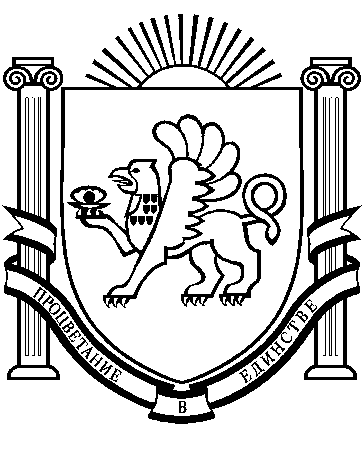 31-е заседание совета 2-го созываРЕШЕНИЕ № 21813 декабря 2021 годапгт  РаздольноеО внесении изменений в решение Раздольненского сельского совета Раздольненского района Республики Крым от 28 декабря 2020 года №128 «О бюджете муниципального образования Раздольненское сельское поселение Раздольненского района Республики Крым на 2021 год и на плановый период 2022 и 2023 года»Руководствуясь Бюджетным кодексом Российской Федерации, Федеральным Законом № 131-ФЗ от 06 октября 2003 года «Об общих принципах организации местного самоуправления в Российской Федерации», Законом Республики Крым от 08 августа 2014 года № 54-ЗРК «Об основах местного самоуправления в Республике Крым», Постановлением Совета министров Республики Крым от 04 февраля 2021 №61«О распределении субсидий из бюджета Республики Крым бюджетам муниципальных образований Республики Крым на благоустройство общественных территорий в рамках реализации Соглашения между правительством Москвы и Советом министров Республики Крым о торгово-экономическом, научно-техническом и культурном сотрудничестве в рамках Государственной программы Республики Крым «Формирование современной городской среды» на 2021 год», Уставом муниципального образования Раздольненское сельское поселение Раздольненского района Республики Крым, принимая во внимание рекомендации постоянной комиссии Раздольненского сельского совета по бюджету, налогам, земельных и имущественных отношений, социально - экономическому развитию, Раздольненский сельский совет Р Е Ш И Л:1. Внести изменения в решение Раздольненского сельского совета Раздольненского района Республики Крым от 28 декабря 2020 года №128               «О бюджете  муниципального образования Раздольненское сельское поселение Раздольненского района Республики Крым на 2021 год и на плановый период 2022 и 2023 года»:1.1. Изложить пункт 1 решения в новой редакции:«1. Утвердить основные характеристики бюджета муниципального образования  Раздольненское сельское поселение Раздольненского района Республики Крым на 2021 год:1) общий объем доходов в сумме 55 963 801,17 рублей, в том числе налоговые и неналоговые доходы в сумме 18 242 188,00 рублей, безвозмездные поступления в сумме 37 721 613,17 рублей.2) общий объем расходов в сумме 59 628 978,51рублей;3) дефицит бюджета муниципального образования Раздольненское сельское поселение Раздольненского района Республики Крым в сумме 3 665 177,34 рублей;4) верхний предел муниципального внутреннего долга на 1 января 2022 года в сумме 0,00 рублей, в том числе верхний предел долга по муниципальным гарантиям в сумме 0,00 рублей.2. Приложения 1,4,5,6,7 решения Раздольненского сельского совета Раздольненского района Республики Крым от 28 декабря 2020 года №128 «О бюджете муниципального образования Раздольненское сельское поселение Раздольненского района Республики Крым на 2021 год и на плановый период 2022 и 2023 годов» изложить в новой редакции (прилагаются).3. Настоящее решение вступает в силу с момента официального опубликования (обнародования).4. Настоящее решение подлежит обнародованию на официальном Портале Правительства Республики Крым на странице Раздольненского муниципального района (razdolnoe.rk.gov.ru) в разделе – Муниципальные образования района, подраздел Раздольненское сельское поселение, официальном сайте администрации Раздольненского сельского поселения www.razdolnoe.su, на сайте газеты Раздольненского района Республики Крым «Авангард» (avangardpress.ru), а также на информационном стенде Раздольненского сельского совета, расположенного по адресу: пгт.Раздольное ул.Ленина, д.14.5. Контроль за выполнением настоящего решения возложить на постоянную комиссию сельского совета по бюджету, налогам, земельным и имущественным отношениям, социально-экономическому развитию.Председательствующий                                                                Н.В.ПетренкоРОЗДОЛЬНЕНСЬКАСІЛЬСЬКА РАДАРОЗДОЛЬНЕНСЬКОГО РАЙОНУРЕСПУБЛІКИ КРИМРАЗДОЛЬНЕНСКИЙСЕЛЬСКИЙ СОВЕТРАЗДОЛЬНЕНСКОГО РАЙОНАРЕСПУБЛИКИ КРЫМКЪЫРЫМ ДЖУМХУРИЕТИ РАЗДОЛЬНОЕБОЛЮГИНИНЪРАЗДОЛЬНОЕ КОЙ ШУРАСЫПриложение 1Приложение 1Приложение 1 к решению Раздольненского сельского к решению Раздольненского сельского к решению Раздольненского сельскогосовета Раздольненского   районасовета Раздольненского   районасовета Раздольненского   районаРеспублики   Крым «О бюджетеРеспублики   Крым «О бюджетеРеспублики   Крым «О бюджетемуниципального образования Раздольненскоемуниципального образования Раздольненскоемуниципального образования Раздольненскоесельское поселение Раздольненского районасельское поселение Раздольненского районасельское поселение Раздольненского районаРеспублики Крым на 2021 год и на плановыйРеспублики Крым на 2021 год и на плановыйРеспублики Крым на 2021 год и на плановыйпериод 2022 и 2023 годов»период 2022 и 2023 годов»период 2022 и 2023 годов»от 28 декабря  2020 года № 128от 28 декабря  2020 года № 128от 28 декабря  2020 года № 128(в редакции решения Раздольненского(в редакции решения Раздольненского(в редакции решения Раздольненскогосельского совета Раздольненского районасельского совета Раздольненского районасельского совета Раздольненского районаРеспублики Крым от  13.12.2021 №218  )Республики Крым от  13.12.2021 №218  )Республики Крым от  13.12.2021 №218  )Объем поступлений доходов в бюджет муниципального образования Раздольненское сельское поселение Раздольненского района Республики Крым  по кодам видов (подвидов) доходов на 2021 годОбъем поступлений доходов в бюджет муниципального образования Раздольненское сельское поселение Раздольненского района Республики Крым  по кодам видов (подвидов) доходов на 2021 годОбъем поступлений доходов в бюджет муниципального образования Раздольненское сельское поселение Раздольненского района Республики Крым  по кодам видов (подвидов) доходов на 2021 годруб.КодНаименование доходаСумма12310000000000000000НАЛОГОВЫЕ И НЕНАЛОГОВЫЕ ДОХОДЫ18 242 188,0010102010011000110Налог на доходы физических лиц с доходов, источником которых является налоговый агент, за исключением доходов, в отношении которых исчисление и уплата налога осуществляются в соответствии со статьями 227, 227.1 и 228 Налогового кодекса Российской Федерации (сумма платежа (перерасчеты, недоимка и задолженность по соответствующему платежу, в том числе по отмененному)11 552 950,0010102010012100110Налог на доходы физических лиц с доходов, источником которых является налоговый агент, за исключением доходов, в отношении которых исчисление и уплата налога осуществляются в соответствии со статьями 227, 227.1 и 228 Налогового кодекса Российской Федерации (пени по соответствующему платежу)5 900,0010102010013000110Налог на доходы физических лиц с доходов, источником которых является налоговый агент, за исключением доходов, в отношении которых исчисление и уплата налога осуществляются в соответствии со статьями 227, 227.1 и 228 Налогового кодекса Российской Федерации (суммы денежных взысканий (штрафов) по соответствующему платежу согласно законодательству Российской Федерации)62 889,0010102020011000110Налог на доходы физических лиц с доходов, полученных от осуществления деятельности физическими лицами, зарегистрированными в качестве индивидуальных предпринимателей, нотариусов, занимающихся частной практикой, адвокатов, учредивших адвокатские кабинеты, и других лиц, занимающихся частной практикой в соответствии со статьей 227 Налогового кодекса Российской Федерации (сумма платежа (перерасчеты, недоимка и задолженность по соответствующему платежу, в том числе по отмененному)98 791,0010102020012100110Налог на доходы физических лиц с доходов, полученных от осуществления деятельности физическими лицами, зарегистрированными в качестве индивидуальных предпринимателей, нотариусов, занимающихся частной практикой, адвокатов, учредивших адвокатские кабинеты, и других лиц, занимающихся частной практикой в соответствии со статьей 227 Налогового кодекса Российской Федерации (пени по соответствующему платежу)40,0010102030011000110Налог на доходы физических лиц с доходов, полученных физическими лицами в соответствии со статьей 228 Налогового кодекса Российской Федерации (сумма платежа (перерасчеты, недоимка и задолженность по соответствующему платежу, в том числе по отмененному)114 590,0010102030012100110Налог на доходы физических лиц с доходов, полученных физическими лицами в соответствии со статьей 228 Налогового кодекса Российской Федерации (пени по соответствующему платежу)1 530,0010503010011000110Единый сельскохозяйственный налог (сумма платежа (перерасчеты, недоимка и задолженность по соответствующему платежу, в том числе по отмененному)264 767,0010503010012100110Единый сельскохозяйственный налог (пени по соответствующему платежу)1 733,0010601030101000110Налог на имущество физических лиц, взимаемый по ставкам, применяемым к объектам налогообложения, расположенным в границах сельских поселений (сумма платежа (перерасчеты, недоимка и задолженность по соответствующему платежу, в том числе по отмененному)70 000,0010606033101000110Земельный налог с организаций, обладающих земельным участком, расположенным в границах сельских поселений (сумма платежа (перерасчеты, недоимка и задолженность по соответствующему платежу, в том числе по отмененному)139 440,0010606042122200110Земельный налог с физических лиц, обладающих земельным участком, расположенным в границах внутригородских районов (проценты по соответствующему платежу)980,0010606043101000110Земельный налог с физических лиц, обладающих земельным участком, расположенным в границах сельских поселений (сумма платежа (перерасчеты, недоимка и задолженность по соответствующему платежу, в том числе по отмененному)160 000,0010606043102100110Земельный налог с физических лиц, обладающих земельным участком, расположенным в границах сельских поселений (пени по соответствующему платежу)230,0011105025100000120Доходы, получаемые в виде арендной платы, а также средства от продажи права на заключение договоров аренды за земли, находящиеся в собственности сельских поселений (за исключением земельных участков муниципальных бюджетных и автономных учреждений)4 720 000,0011105035100000120Доходы от сдачи в аренду имущества, находящегося в оперативном управлении органов управления сельских поселений и созданных ими учреждений (за исключением имущества муниципальных бюджетных и автономных учреждений)3 600,0011105325100000120Плата по соглашениям об установлении сервитута, заключенным органами местного самоуправления сельских поселений, государственными или муниципальными предприятиями либо государственными или муниципальными учреждениями в отношении земельных участков, находящихся в собственности сельских поселений24,0011107015100000120Доходы от перечисления части прибыли, остающейся после уплаты налогов и иных обязательных платежей муниципальных унитарных предприятий, созданных сельскими поселениями10 461,0011109080100000120Плата, поступившая в рамках договора за предоставление права на размещение и эксплуатацию нестационарного торгового объекта, установку и эксплуатацию рекламных конструкций на землях или земельных участках, находящихся в собственности сельских поселений, и на землях или земельных участках, государственная собственность на которые не разграничена735 000,0011302995100000130Прочие доходы от компенсации затрат бюджетов сельских поселений183 000,0011406025100000430Доходы от продажи земельных участков, находящихся в собственности сельских поселений (за исключением земельных участков муниципальных бюджетных и автономных учреждений)90 400,0011607090100000140Иные штрафы, неустойки, пени, уплаченные в соответствии с законом или договором в случае неисполнения или ненадлежащего исполнения обязательств перед муниципальным органом, (муниципальным казенным учреждением) сельского поселения25 863,0020000000000000000БЕЗВОЗМЕЗДНЫЕ ПОСТУПЛЕНИЯ37 721 613,1720215001100000150Дотации бюджетам сельских поселений на выравнивание бюджетной обеспеченности из бюджета субъекта Российской Федерации514 978,0020229999100040150Прочие субсидии бюджетам сельских поселений (на благоустройство территорий в рамках реализации Государственной программы реформирования ЖКХ)28 859 285,5020229999100055150Прочие субсидии бюджетам сельских поселений (на софинансирование капитальных вложений в объекты муниципальной собственности, приобретение объектов недвижимого имущества в муниципальную собственность в рамках реализации Государственной программы развития физической культуры и спорта)0,0020229999103701150Субсидии бюджетам муниципальных образований Республики Крым на благоустройство общественных территорий ( в части благоустройства дворовых территорий)6 609 538,0020230024100022150Субвенции бюджетам сельских поселений на выполнение передаваемых полномочий субъектов Российской Федерации (на осуществление переданных органам местного самоуправления в Республике Крым  отдельных государственных полномочий в сфере административной ответственности)3 583,0020235118100000150Субвенции бюджетам сельских поселений на осуществление первичного воинского учета на территориях, где отсутствуют военные комиссариаты233 940,0020249999100130150Прочие межбюджетные трансферты, передаваемые бюджетам сельских поселений (на ремонт автомобильных дорог местного значения в границах населенных пунктов поселения за счет акцизов)1 500 288,67Всего доходов55 963 801,17Приложение 4Приложение 4Приложение 4Приложение 4Приложение 4Приложение 4Приложение 4Приложение 4к решению Раздольненского сельского совета Раздольненского   района   Республики   Крым «О бюджете муниципального образования Раздольненское сельское поселение Раздольненского района Республики Крым на 2021 год и на плановый период 2022 и 2023 годов» от 28 декабря  2020 года №128 (в редакции решения   Раздольненского сельского совета Раздольненского района Республики Крым от 13.12.2021 №218)к решению Раздольненского сельского совета Раздольненского   района   Республики   Крым «О бюджете муниципального образования Раздольненское сельское поселение Раздольненского района Республики Крым на 2021 год и на плановый период 2022 и 2023 годов» от 28 декабря  2020 года №128 (в редакции решения   Раздольненского сельского совета Раздольненского района Республики Крым от 13.12.2021 №218)к решению Раздольненского сельского совета Раздольненского   района   Республики   Крым «О бюджете муниципального образования Раздольненское сельское поселение Раздольненского района Республики Крым на 2021 год и на плановый период 2022 и 2023 годов» от 28 декабря  2020 года №128 (в редакции решения   Раздольненского сельского совета Раздольненского района Республики Крым от 13.12.2021 №218)к решению Раздольненского сельского совета Раздольненского   района   Республики   Крым «О бюджете муниципального образования Раздольненское сельское поселение Раздольненского района Республики Крым на 2021 год и на плановый период 2022 и 2023 годов» от 28 декабря  2020 года №128 (в редакции решения   Раздольненского сельского совета Раздольненского района Республики Крым от 13.12.2021 №218)к решению Раздольненского сельского совета Раздольненского   района   Республики   Крым «О бюджете муниципального образования Раздольненское сельское поселение Раздольненского района Республики Крым на 2021 год и на плановый период 2022 и 2023 годов» от 28 декабря  2020 года №128 (в редакции решения   Раздольненского сельского совета Раздольненского района Республики Крым от 13.12.2021 №218)к решению Раздольненского сельского совета Раздольненского   района   Республики   Крым «О бюджете муниципального образования Раздольненское сельское поселение Раздольненского района Республики Крым на 2021 год и на плановый период 2022 и 2023 годов» от 28 декабря  2020 года №128 (в редакции решения   Раздольненского сельского совета Раздольненского района Республики Крым от 13.12.2021 №218)к решению Раздольненского сельского совета Раздольненского   района   Республики   Крым «О бюджете муниципального образования Раздольненское сельское поселение Раздольненского района Республики Крым на 2021 год и на плановый период 2022 и 2023 годов» от 28 декабря  2020 года №128 (в редакции решения   Раздольненского сельского совета Раздольненского района Республики Крым от 13.12.2021 №218)к решению Раздольненского сельского совета Раздольненского   района   Республики   Крым «О бюджете муниципального образования Раздольненское сельское поселение Раздольненского района Республики Крым на 2021 год и на плановый период 2022 и 2023 годов» от 28 декабря  2020 года №128 (в редакции решения   Раздольненского сельского совета Раздольненского района Республики Крым от 13.12.2021 №218)Ведомственная структура расходов бюджета муниципального образования Раздольненское сельское поселение Раздольненского района Республики Крым на 2021 годВедомственная структура расходов бюджета муниципального образования Раздольненское сельское поселение Раздольненского района Республики Крым на 2021 годВедомственная структура расходов бюджета муниципального образования Раздольненское сельское поселение Раздольненского района Республики Крым на 2021 годВедомственная структура расходов бюджета муниципального образования Раздольненское сельское поселение Раздольненского района Республики Крым на 2021 годВедомственная структура расходов бюджета муниципального образования Раздольненское сельское поселение Раздольненского района Республики Крым на 2021 годВедомственная структура расходов бюджета муниципального образования Раздольненское сельское поселение Раздольненского района Республики Крым на 2021 годВедомственная структура расходов бюджета муниципального образования Раздольненское сельское поселение Раздольненского района Республики Крым на 2021 годВедомственная структура расходов бюджета муниципального образования Раздольненское сельское поселение Раздольненского района Республики Крым на 2021 годВедомственная структура расходов бюджета муниципального образования Раздольненское сельское поселение Раздольненского района Республики Крым на 2021 годВедомственная структура расходов бюджета муниципального образования Раздольненское сельское поселение Раздольненского района Республики Крым на 2021 годВедомственная структура расходов бюджета муниципального образования Раздольненское сельское поселение Раздольненского района Республики Крым на 2021 годВедомственная структура расходов бюджета муниципального образования Раздольненское сельское поселение Раздольненского района Республики Крым на 2021 годруб.руб.НаименованиеГРБСРзПРПРПРЦСРЦСРВРВРСуммаСумма123444556677Администрация Раздольненского сельского поселения Раздольненского района Республики Крым90159 628 978,5159 628 978,51ОБЩЕГОСУДАРСТВЕННЫЕ ВОПРОСЫ9010110 367 992,0010 367 992,00Функционирование высшего должностного лица субъекта Российской Федерации и муниципального образования90101020202794 234,00794 234,00Муниципальная целевая программа "Обеспечение деятельности органов местного самоуправления муниципального образования Раздольненское сельское поселение Раздольненского района Республики Крым на 2021-2023 годы"9010102020201 0 00 0000001 0 00 00000794 234,00794 234,00Подпрограмма «Обеспечение деятельности председателя Раздольненского сельского совета»9010102020201 1 00 0000001 1 00 00000794 234,00794 234,00Расходы на обеспечение выплат по оплате труда работников муниципальных органов в рамках реализации подпрограммы "Обеспечение деятельности председателя Раздольненского сельского совета"9010102020201 1 00 0011001 1 00 00110794 234,00794 234,00Расходы на выплаты персоналу государственных (муниципальных) органов9010102020201 1 00 0011001 1 00 00110120120794 234,00794 234,00Функционирование Правительства Российской Федерации, высших исполнительных органов государственной власти субъектов Российской Федерации, местных администраций901010404043 468 556,003 468 556,00Муниципальная целевая программа "Обеспечение деятельности органов местного самоуправления муниципального образования Раздольненское сельское поселение Раздольненского района Республики Крым на 2021-2023 годы"9010104040401 0 00 0000001 0 00 000003 468 556,003 468 556,00Подпрограмма «Обеспечение функций Администрации Раздольненского сельского поселения»9010104040401 2 00 0000001 2 00 000003 468 556,003 468 556,00Расходы на обеспечение выплат по оплате труда работников муниципальных органов в рамках реализации подпрограммы "Обеспечение функций Администрации Раздольненского сельского поселения"9010104040401 2 00 0011001 2 00 001102 321 455,562 321 455,56Расходы на выплаты персоналу государственных (муниципальных) органов9010104040401 2 00 0011001 2 00 001101201202 321 455,562 321 455,56Расходы на обеспечение функций муниципальных органов в рамках реализации подпрограммы "Обеспечение функций Администрации Раздольненского сельского поселения"9010104040401 2 00 0019001 2 00 001901 147 100,441 147 100,44Иные закупки товаров, работ и услуг для обеспечения государственных (муниципальных) нужд9010104040401 2 00 0019001 2 00 001902402401 028 100,441 028 100,44Уплата налогов, сборов и иных платежей9010104040401 2 00 0019001 2 00 00190850850119 000,00119 000,00Резервные фонды9010111111110 000,0010 000,00«Резервные фонды»9010111111185 0 00 0000085 0 00 0000010 000,0010 000,00Резервный фонд Администрации Раздольненского сельского поселения Раздольненского района Республики Крым9010111111185 1 00 0000085 1 00 0000010 000,0010 000,00Расходы за счет резервного фонда Администрации Раздольненского сельского поселения Раздольненского района Республики Крым9010111111185 1 00 9000085 1 00 9000010 000,0010 000,00Резервные средства9010111111185 1 00 9000085 1 00 9000087087010 000,0010 000,00Другие общегосударственные вопросы901011313136 095 202,006 095 202,00Муниципальная целевая программа "Обеспечение деятельности органов местного самоуправления муниципального образования Раздольненское сельское поселение Раздольненского района Республики Крым на 2021-2023 годы"9010113131301 0 00 0000001 0 00 000005 957 319,005 957 319,00Подпрограмма  "Обеспечение функций муниципального казенного учреждения "Учреждение по обеспечению деятельности органов местного самоуправления муниципального образования Раздольненское сельское поселение Раздольненского района Республики Крым"9010113131301 3 00 0000001 3 00 000005 957 319,005 957 319,00Расходы в рамках  реализации подпрограммы  "Обеспечение функций муниципального казенного учреждения "Учреждение по обеспечению деятельности органов местного самоуправления муниципального образования Раздольненское сельское поселение Раздольненского района Республики Крым"9010113131301 3 00 0059001 3 00 005905 957 319,005 957 319,00Расходы на выплаты персоналу казенных учреждений9010113131301 3 00 0059001 3 00 005901101105 314 318,005 314 318,00Иные закупки товаров, работ и услуг для обеспечения государственных (муниципальных) нужд9010113131301 3 00 0059001 3 00 00590240240643 001,00643 001,00«Расходы на осуществление переданных органам местного самоуправления отдельных полномочий»9010113131392 0 00 0000092 0 00 000003 583,003 583,00«Расходы на осуществление переданных полномочий в сфере административной ответственности»9010113131392 7 00 0000092 7 00 000003 583,003 583,00Расходы на  осуществление отдельных государственных полномочий Республики Крым в сфере административной ответственности9010113131392 7 00 7140092 7 00 714003 583,003 583,00Иные закупки товаров, работ и услуг для обеспечения государственных (муниципальных) нужд9010113131392 7 00 7140092 7 00 714002402403 583,003 583,00Расходы на обеспечение функций  органов  местного самоуправления в рамках непрограммного  направления  расходов бюджета муниципального образования Раздольненское сельское поселение9010113131396 0 00 0000096 0 00 00000134 300,00134 300,00«Расходы на признание  прав  и регулирование  отношений по муниципальной  собственности»9010113131396 1 00 0000096 1 00 00000120 000,00120 000,00Расходы на обеспечение функций органов местного самоуправления в рамках не программного направления расходов "Расходы на признание прав и регулирование отношений по муниципальной собственности"9010113131396 1 00 0029096 1 00 00290120 000,00120 000,00Уплата налогов, сборов и иных платежей9010113131396 1 00 0029096 1 00 00290850850120 000,00120 000,00«Расходы,  связанные с уплатой  ежегодного членского взноса в Ассоциацию "Совет    муниципальных   образований   Республики   Крым»9010113131396 2 00 0000096 2 00 0000014 300,0014 300,00Расходы на обеспечение функций органов местного самоуправления в рамках непрограммного направления расходов "Расходы, связанные с уплатой ежегодного членского взноса в Ассоциацию "Совет муниципальных образований Республики Крым"9010113131396 2 00 0029096 2 00 0029014 300,0014 300,00Уплата налогов, сборов и иных платежей9010113131396 2 00 0029096 2 00 0029085085014 300,0014 300,00НАЦИОНАЛЬНАЯ ОБОРОНА90102233 940,00233 940,00Мобилизационная и вневойсковая подготовка90102030303233 940,00233 940,00«Расходы на осуществление переданных органам местного самоуправления отдельных полномочий»9010203030392 0 00 0000092 0 00 00000233 940,00233 940,00«Расходы  на осуществление переданных полномочий на  осуществление первичного  воинского  учета»9010203030392 1 00 0000092 1 00 00000233 940,00233 940,00Расходы на осуществление  первичного воинского учета на территориях, где отсутствуют военные комиссариаты9010203030392 1 00 5118092 1 00 51180233 940,00233 940,00Расходы на выплаты персоналу государственных (муниципальных) органов9010203030392 1 00 5118092 1 00 51180120120199 863,00199 863,00Иные закупки товаров, работ и услуг для обеспечения государственных (муниципальных) нужд9010203030392 1 00 5118092 1 00 5118024024034 077,0034 077,00НАЦИОНАЛЬНАЯ БЕЗОПАСНОСТЬ И ПРАВООХРАНИТЕЛЬНАЯ ДЕЯТЕЛЬНОСТЬ90103752 500,00752 500,00Другие вопросы в области национальной безопасности и правоохранительной деятельности90103141414752 500,00752 500,00Муниципальная целевая программа «Профилактика терроризма и экстремизма, а также минимизации и (или) ликвидации последствий проявления терроризма и экстремизма на территории муниципального образования Раздольненское сельское поселение Раздольненского района Республики Крым на 2021-2023 годы»9010314141408 0 00 0000008 0 00 00000742 500,00742 500,00Расходы связанные с реализацией мероприятий муниципальной целевой программыпрограммы Муниципальная целевая программа «Профилактика терроризма и экстремизма, а также минимизации и (или) ликвидации последствий проявления терроризма и экстремизма на территории муниципального образования Раздольненское сельское поселение Раздольненского района Республики Крым на 2021-2023 годы»9010314141408 0 00 2007008 0 00 20070742 500,00742 500,00Иные закупки товаров, работ и услуг для обеспечения государственных (муниципальных) нужд9010314141408 0 00 2007008 0 00 20070240240742 500,00742 500,00Муниципальная целевая программа «Профилактика преступлений и иных правонарушений» на территории Раздольненского сельского поселения на 2021 - 2022 годы»9010314141409 0 00 0000009 0 00 0000010 000,0010 000,00Расходы связанные с реализацией мероприятий муниципальной целевой программыпрограммы Муниципальная целевая программа «Профилактика преступлений и иных правонарушений» на территории Раздольненского сельского поселения на 2021 - 2022 годы»9010314141409 0 00 2009009 0 00 2009010 000,0010 000,00Иные закупки товаров, работ и услуг для обеспечения государственных (муниципальных) нужд9010314141409 0 00 2009009 0 00 2009024024010 000,0010 000,00НАЦИОНАЛЬНАЯ ЭКОНОМИКА901042 460 288,672 460 288,67Дорожное хозяйство (дорожные фонды)901040909091 500 288,671 500 288,67Муниципальная целевая программа "Ремонт и содержание дорог общего пользования муниципального образования Раздольненское сельское поселение Раздольненского района Республики Крым на 2020-2022 годы"9010409090905 0 00 0000005 0 00 000001 500 288,671 500 288,67Расходы на осуществление вопросов местного значения дорожной деятельности в отношении автомобильных дорог местного значения в границах населенных пункто в поселения и обеспечение безопасности дорожного движения на них, включая создание и обеспечение функционирования парковок (парковочных мест), осуществление муниципального контроля за сохранностью автомобильных дорог местного значения в границах населенных пунктов поселения, а также осуществление иных полномочий в области использования автомобильных дорог9010409090905 0 00 2013005 0 00 201301 500 288,671 500 288,67Иные закупки товаров, работ и услуг для обеспечения государственных (муниципальных) нужд9010409090905 0 00 2013005 0 00 201302402401 500 288,671 500 288,67Другие вопросы в области национальной экономики90104121212960 000,00960 000,00Муниципальная целевая программа «Организация и проведение праздничных, торжественных и зрелищных мероприятий на территории муниципального образования Раздольненское сельское поселение Раздольненского района Республики Крым на 2021-2023 годы»9010412121206 0 00 0000006 0 00 00000105 000,00105 000,00Расходы связанные с реализацией мероприятий муниципальной программы «Организация и проведение праздничных, торжественных и зрелищных мероприятий на территории муниципального образования Раздольненское сельское поселение Раздольненского района Республики Крым на 2021-2023 годы»9010412121206 0 00 2005006 0 00 20050105 000,00105 000,00Иные закупки товаров, работ и услуг для обеспечения государственных (муниципальных) нужд9010412121206 0 00 2005006 0 00 20050240240105 000,00105 000,00Расходы на обеспечение функций  органов  местного самоуправления в рамках непрограммного  направления  расходов бюджета муниципального образования Раздольненское сельское поселение9010412121296 0 00 0000096 0 00 00000855 000,00855 000,00Расходы по учету и регистрации земель муниципального образования, проведение рыночной оценки земельных участков9010412121296 3 00 0000096 3 00 00000855 000,00855 000,00Расходы на обеспечение функций органов местного самоуправления в рамках непрограммного направления расходов "Расходы по учету и регистрации земель муниципального образования, проведение рыночной оценки земельных участков"9010412121296 3 00 0029096 3 00 00290855 000,00855 000,00Иные закупки товаров, работ и услуг для обеспечения государственных (муниципальных) нужд9010412121296 3 00 0029096 3 00 00290240240855 000,00855 000,00ЖИЛИЩНО-КОММУНАЛЬНОЕ ХОЗЯЙСТВО9010545 136 257,8445 136 257,84Коммунальное хозяйство90105020202266 000,00266 000,00Муниципальная целевая программа «Развитие сферы жилищно-коммунального хозяйства муниципального образования Раздольненское сельское поселение Раздольненского района Республики Крым на 2021-2023 годы"9010502020202 0 00 0000002 0 00 00000266 000,00266 000,00Расходы на осуществление мероприятий муниципальной целевой программы «Развитие сферы жилищно-коммунального хозяйства муниципального образования Раздольненское сельское поселение Раздольненского района Республики Крым на 2021-2023 годы "9010502020202 0 00 2008002 0 00 20080266 000,00266 000,00Иные закупки товаров, работ и услуг для обеспечения государственных (муниципальных) нужд9010502020202 0 00 2008002 0 00 20080240240266 000,00266 000,00Благоустройство9010503030344 834 257,8444 834 257,84Муниципальная целевая программа "Обеспечение деятельности органов местного самоуправления муниципального образования Раздольненское сельское поселение Раздольненского района Республики Крым на 2021-2023 годы"9010503030301 0 00 0000001 0 00 000001 069 182,001 069 182,00Подпрограмма  "Обеспечение функций муниципального казенного учреждения "Учреждение по обеспечению деятельности органов местного самоуправления муниципального образования Раздольненское сельское поселение Раздольненского района Республики Крым"9010503030301 3 00 0000001 3 00 000001 069 182,001 069 182,00Расходы в рамках  реализации подпрограммы  "Обеспечение функций муниципального казенного учреждения "Учреждение по обеспечению деятельности органов местного самоуправления муниципального образования Раздольненское сельское поселение Раздольненского района Республики Крым"9010503030301 3 00 0059001 3 00 005901 069 182,001 069 182,00Расходы на выплаты персоналу казенных учреждений9010503030301 3 00 0059001 3 00 005901101101 069 182,001 069 182,00Муниципальная целевая Программа «Формирование современной городской среды» муниципального образования Раздольненское сельское поселение Раздольненского района Республики Крым на 2021- 2023 годы9010503030303 0 00 0000003 0 00 0000043 765 075,8443 765 075,84Расходы связанные с реализацией мероприятий муниципальной целевой программы «Формирование современной городской среды» муниципального образования Раздольненское сельское поселение Раздольненского района Республики Крым на 2021- 2023 годы9010503030303 0 00 2002003 0 00 200206 777 342,586 777 342,58Иные закупки товаров, работ и услуг для обеспечения государственных (муниципальных) нужд9010503030303 0 00 2002003 0 00 200202402406 777 342,586 777 342,58Расходы на благоустройство территорий9010503030303 0 00 S017003 0 00 S017030 378 195,2630 378 195,26Иные закупки товаров, работ и услуг для обеспечения государственных (муниципальных) нужд9010503030303 0 00 S017003 0 00 S017024024030 378 195,2630 378 195,26Расходы на благоустройство общественных территорий (в части благоустройства дворовых территорий)9010503030303 0 00 М370103 0 00 М37016 609 538,006 609 538,00Иные закупки товаров, работ и услуг для обеспечения государственных (муниципальных) нужд9010503030303 0 00 М370103 0 00 М37012402406 609 538,006 609 538,00Другие вопросы в области жилищно-коммунального хозяйства9010505050536 000,0036 000,00Расходы на обеспечение функций  органов  местного самоуправления в рамках непрограммного  направления  расходов бюджета муниципального образования Раздольненское сельское поселение9010505050596 0 00 0000096 0 00 0000036 000,0036 000,00«Расходы на признание  прав  и регулирование  отношений по муниципальной  собственности»9010505050596 1 00 0000096 1 00 0000036 000,0036 000,00Расходы на обеспечение функций органов местного самоуправления в рамках не программного направления расходов "Расходы на признание прав и регулирование отношений по муниципальной собственности"9010505050596 1 00 0029096 1 00 0029036 000,0036 000,00Иные закупки товаров, работ и услуг для обеспечения государственных (муниципальных) нужд9010505050596 1 00 0029096 1 00 0029024024036 000,0036 000,00ОБРАЗОВАНИЕ9010728 000,0028 000,00Профессиональная подготовка, переподготовка и повышение квалификации9010705050528 000,0028 000,00Муниципальная целевая программа "Обеспечение деятельности органов местного самоуправления муниципального образования Раздольненское сельское поселение Раздольненского района Республики Крым на 2021-2023 годы"9010705050501 0 00 0000001 0 00 0000028 000,0028 000,00Подпрограмма «Обеспечение деятельности председателя Раздольненского сельского совета»9010705050501 1 00 0000001 1 00 000008 000,008 000,00Расходы на обеспечение функций муниципальных органов, в рамках реализации подпрограммы «Обеспечение деятельности председателя Раздольненского сельского совета».9010705050501 1 00 0019001 1 00 001908 000,008 000,00Иные закупки товаров, работ и услуг для обеспечения государственных (муниципальных) нужд9010705050501 1 00 0019001 1 00 001902402408 000,008 000,00Подпрограмма «Обеспечение функций Администрации Раздольненского сельского поселения»9010705050501 2 00 0000001 2 00 0000020 000,0020 000,00Расходы на обеспечение функций муниципальных органов в рамках реализации подпрограммы "Обеспечение функций Администрации Раздольненского сельского поселения"9010705050501 2 00 0019001 2 00 0019020 000,0020 000,00Иные закупки товаров, работ и услуг для обеспечения государственных (муниципальных) нужд9010705050501 2 00 0019001 2 00 0019024024020 000,0020 000,00ФИЗИЧЕСКАЯ КУЛЬТУРА И СПОРТ90111650 000,00650 000,00Массовый спорт90111020202650 000,00650 000,00Муниципальная целевая программа «Развитие физической культуры и спорта на территории муниципального образования Раздольненское сельское поселение Раздольненского района Республики Крым на 2021-2023 годы»9011102020207 0 00 0000007 0 00 00000650 000,00650 000,00Расходы связанные с реализацией мероприятий муниципальной программы «Развитие физической культуры и спорта на территории муниципального образования Раздольненское сельское поселение Раздольненского района Республики Крым на 2021-2023годы»9011102020207 0 00 2004007 0 00 20040650 000,00650 000,00Иные закупки товаров, работ и услуг для обеспечения государственных (муниципальных) нужд9011102020207 0 00 2004007 0 00 20040240240650 000,00650 000,00ИТОГО59 628 978,5159 628 978,51Приложение 5Приложение 5Приложение 5к решению Раздольненского сельского совета Раздольненского   района   Республики   Крым «О бюджете муниципального образования Раздольненское сельское поселение Раздольненского района Республики Крым на 2021 год и на плановый период 2022 и 2023 годов» от 28 декабря 2020 года №128 (в редакции решения Раздольненского сельского совета Раздольненского района Республики Крым от 13.12.2021.№218)к решению Раздольненского сельского совета Раздольненского   района   Республики   Крым «О бюджете муниципального образования Раздольненское сельское поселение Раздольненского района Республики Крым на 2021 год и на плановый период 2022 и 2023 годов» от 28 декабря 2020 года №128 (в редакции решения Раздольненского сельского совета Раздольненского района Республики Крым от 13.12.2021.№218)к решению Раздольненского сельского совета Раздольненского   района   Республики   Крым «О бюджете муниципального образования Раздольненское сельское поселение Раздольненского района Республики Крым на 2021 год и на плановый период 2022 и 2023 годов» от 28 декабря 2020 года №128 (в редакции решения Раздольненского сельского совета Раздольненского района Республики Крым от 13.12.2021.№218)Распределение расходов бюджета муниципального образования Раздольненское сельское поселение Раздольненского района Республики Крым по разделам, подразделам, целевым статьям, группам и подгруппам видов расходов на 2021 годРаспределение расходов бюджета муниципального образования Раздольненское сельское поселение Раздольненского района Республики Крым по разделам, подразделам, целевым статьям, группам и подгруппам видов расходов на 2021 годРаспределение расходов бюджета муниципального образования Раздольненское сельское поселение Раздольненского района Республики Крым по разделам, подразделам, целевым статьям, группам и подгруппам видов расходов на 2021 годРаспределение расходов бюджета муниципального образования Раздольненское сельское поселение Раздольненского района Республики Крым по разделам, подразделам, целевым статьям, группам и подгруппам видов расходов на 2021 годРаспределение расходов бюджета муниципального образования Раздольненское сельское поселение Раздольненского района Республики Крым по разделам, подразделам, целевым статьям, группам и подгруппам видов расходов на 2021 годРаспределение расходов бюджета муниципального образования Раздольненское сельское поселение Раздольненского района Республики Крым по разделам, подразделам, целевым статьям, группам и подгруппам видов расходов на 2021 годруб.НаименованиеРзПРЦСРВРСуммаОБЩЕГОСУДАРСТВЕННЫЕ ВОПРОСЫ0110 367 992,00Функционирование высшего должностного лица субъекта Российской Федерации и муниципального образования0102794 234,00Муниципальная целевая программа "Обеспечение деятельности органов местного самоуправления муниципального образования Раздольненское сельское поселение Раздольненского района Республики Крым на 2021-2023 годы"010201 0 00 00000794 234,00Подпрограмма «Обеспечение деятельности председателя Раздольненского сельского совета»010201 1 00 00000794 234,00Расходы на обеспечение выплат по оплате труда работников муниципальных органов в рамках реализации подпрограммы "Обеспечение деятельности председателя Раздольненского сельского совета"010201 1 00 00110794 234,00Расходы на выплаты персоналу государственных (муниципальных) органов010201 1 00 00110120794 234,00Функционирование Правительства Российской Федерации, высших исполнительных органов государственной власти субъектов Российской Федерации, местных администраций01043 468 556,00Муниципальная целевая программа "Обеспечение деятельности органов местного самоуправления муниципального образования Раздольненское сельское поселение Раздольненского района Республики Крым на 2021-2023 годы"010401 0 00 000003 468 556,00Подпрограмма «Обеспечение функций Администрации Раздольненского сельского поселения»010401 2 00 000003 468 556,00Расходы на обеспечение выплат по оплате труда работников муниципальных органов в рамках реализации подпрограммы "Обеспечение функций Администрации Раздольненского сельского поселения"010401 2 00 001102 321 455,56Расходы на выплаты персоналу государственных (муниципальных) органов010401 2 00 001101202 321 455,56Расходы на обеспечение функций муниципальных органов в рамках реализации подпрограммы "Обеспечение функций Администрации Раздольненского сельского поселения"010401 2 00 001901 147 100,44Иные закупки товаров, работ и услуг для обеспечения государственных (муниципальных) нужд010401 2 00 001902401 028 100,44Уплата налогов, сборов и иных платежей010401 2 00 00190850119 000,00Резервные фонды011110 000,00«Резервные фонды»011185 0 00 0000010 000,00Резервный фонд Администрации Раздольненского сельского поселения Раздольненского района Республики Крым011185 1 00 0000010 000,00Расходы за счет резервного фонда Администрации Раздольненского сельского поселения Раздольненского района Республики Крым011185 1 00 9000010 000,00Резервные средства011185 1 00 9000087010 000,00Другие общегосударственные вопросы01136 095 202,00Муниципальная целевая программа "Обеспечение деятельности органов местного самоуправления муниципального образования Раздольненское сельское поселение Раздольненского района Республики Крым на 2021-2023 годы"011301 0 00 000005 957 319,00Подпрограмма  "Обеспечение функций муниципального казенного учреждения "Учреждение по обеспечению деятельности органов местного самоуправления муниципального образования Раздольненское сельское поселение Раздольненского района Республики Крым"011301 3 00 000005 957 319,00Расходы в рамках  реализации подпрограммы  "Обеспечение функций муниципального казенного учреждения "Учреждение по обеспечению деятельности органов местного самоуправления муниципального образования Раздольненское сельское поселение Раздольненского района Республики Крым"011301 3 00 005905 957 319,00Расходы на выплаты персоналу казенных учреждений011301 3 00 005901105 314 318,00Иные закупки товаров, работ и услуг для обеспечения государственных (муниципальных) нужд011301 3 00 00590240643 001,00«Расходы на осуществление переданных органам местного самоуправления отдельных полномочий»011392 0 00 000003 583,00«Расходы на осуществление переданных полномочий в сфере административной ответственности»011392 7 00 000003 583,00Расходы на  осуществление отдельных государственных полномочий Республики Крым в сфере административной ответственности011392 7 00 714003 583,00Иные закупки товаров, работ и услуг для обеспечения государственных (муниципальных) нужд011392 7 00 714002403 583,00Расходы на обеспечение функций  органов  местного самоуправления в рамках непрограммного  направления  расходов бюджета муниципального образования Раздольненское сельское поселение011396 0 00 00000134 300,00«Расходы на признание  прав  и регулирование  отношений по муниципальной  собственности»011396 1 00 00000120 000,00Расходы на обеспечение функций органов местного самоуправления в рамках не программного направления расходов "Расходы на признание прав и регулирование отношений по муниципальной собственности"011396 1 00 00290120 000,00Уплата налогов, сборов и иных платежей011396 1 00 00290850120 000,00«Расходы,  связанные с уплатой  ежегодного членского взноса в Ассоциацию "Совет    муниципальных   образований   Республики   Крым»011396 2 00 0000014 300,00Расходы на обеспечение функций органов местного самоуправления в рамках непрограммного направления расходов "Расходы, связанные с уплатой ежегодного членского взноса в Ассоциацию "Совет муниципальных образований Республики Крым"011396 2 00 0029014 300,00Уплата налогов, сборов и иных платежей011396 2 00 0029085014 300,00НАЦИОНАЛЬНАЯ ОБОРОНА02233 940,00Мобилизационная и вневойсковая подготовка0203233 940,00«Расходы на осуществление переданных органам местного самоуправления отдельных полномочий»020392 0 00 00000233 940,00«Расходы  на осуществление переданных полномочий на  осуществление первичного  воинского  учета»020392 1 00 00000233 940,00Расходы на осуществление  первичного воинского учета на территориях, где отсутствуют военные комиссариаты020392 1 00 51180233 940,00Расходы на выплаты персоналу государственных (муниципальных) органов020392 1 00 51180120199 863,00Иные закупки товаров, работ и услуг для обеспечения государственных (муниципальных) нужд020392 1 00 5118024034 077,00НАЦИОНАЛЬНАЯ БЕЗОПАСНОСТЬ И ПРАВООХРАНИТЕЛЬНАЯ ДЕЯТЕЛЬНОСТЬ03752 500,00Другие вопросы в области национальной безопасности и правоохранительной деятельности0314752 500,00Муниципальная целевая программа «Профилактика терроризма и экстремизма, а также минимизации и (или) ликвидации последствий проявления терроризма и экстремизма на территории муниципального образования Раздольненское сельское поселение Раздольненского района Республики Крым на 2021-2023 годы»031408 0 00 00000742 500,00Расходы связанные с реализацией мероприятий муниципальной целевой программыпрограммы Муниципальная целевая программа «Профилактика терроризма и экстремизма, а также минимизации и (или) ликвидации последствий проявления терроризма и экстремизма на территории муниципального образования Раздольненское сельское поселение Раздольненского района Республики Крым на 2021-2023 годы»031408 0 00 20070742 500,00Иные закупки товаров, работ и услуг для обеспечения государственных (муниципальных) нужд031408 0 00 20070240742 500,00Муниципальная целевая программа «Профилактика преступлений и иных правонарушений» на территории Раздольненского сельского поселения на 2021 - 2022 годы»031409 0 00 0000010 000,00Расходы связанные с реализацией мероприятий муниципальной целевой программыпрограммы Муниципальная целевая программа «Профилактика преступлений и иных правонарушений» на территории Раздольненского сельского поселения на 2021 - 2022 годы»031409 0 00 2009010 000,00Иные закупки товаров, работ и услуг для обеспечения государственных (муниципальных) нужд031409 0 00 2009024010 000,00НАЦИОНАЛЬНАЯ ЭКОНОМИКА042 460 288,67Дорожное хозяйство (дорожные фонды)04091 500 288,67Муниципальная целевая программа "Ремонт и содержание дорог общего пользования муниципального образования Раздольненское сельское поселение Раздольненского района Республики Крым на 2020-2022 годы"040905 0 00 000001 500 288,67Расходы на осуществление вопросов местного значения дорожной деятельности в отношении автомобильных дорог местного значения в границах населенных пункто в поселения и обеспечение безопасности дорожного движения на них, включая создание и обеспечение функционирования парковок (парковочных мест), осуществление муниципального контроля за сохранностью автомобильных дорог местного значения в границах населенных пунктов поселения, а также осуществление иных полномочий в области использования автомобильных дорог040905 0 00 201301 500 288,67Иные закупки товаров, работ и услуг для обеспечения государственных (муниципальных) нужд040905 0 00 201302401 500 288,67Другие вопросы в области национальной экономики0412960 000,00Муниципальная целевая программа «Организация и проведение праздничных, торжественных и зрелищных мероприятий на территории муниципального образования Раздольненское сельское поселение Раздольненского района Республики Крым на 2021-2023 годы»041206 0 00 00000105 000,00Расходы связанные с реализацией мероприятий муниципальной программы «Организация и проведение праздничных, торжественных и зрелищных мероприятий на территории муниципального образования Раздольненское сельское поселение Раздольненского района Республики Крым на 2021-2023 годы»041206 0 00 20050105 000,00Иные закупки товаров, работ и услуг для обеспечения государственных (муниципальных) нужд041206 0 00 20050240105 000,00Расходы на обеспечение функций  органов  местного самоуправления в рамках непрограммного  направления  расходов бюджета муниципального образования Раздольненское сельское поселение041296 0 00 00000855 000,00Расходы по учету и регистрации земель муниципального образования, проведение рыночной оценки земельных участков041296 3 00 00000855 000,00Расходы на обеспечение функций органов местного самоуправления в рамках непрограммного направления расходов "Расходы по учету и регистрации земель муниципального образования, проведение рыночной оценки земельных участков"041296 3 00 00290855 000,00Иные закупки товаров, работ и услуг для обеспечения государственных (муниципальных) нужд041296 3 00 00290240855 000,00ЖИЛИЩНО-КОММУНАЛЬНОЕ ХОЗЯЙСТВО0545 136 257,84Коммунальное хозяйство0502266 000,00Муниципальная целевая программа «Развитие сферы жилищно-коммунального хозяйства муниципального образования Раздольненское сельское поселение Раздольненского района Республики Крым на 2021-2023 годы"050202 0 00 00000266 000,00Расходы на осуществление мероприятий муниципальной целевой программы «Развитие сферы жилищно-коммунального хозяйства муниципального образования Раздольненское сельское поселение Раздольненского района Республики Крым на 2021-2023 годы "050202 0 00 20080266 000,00Иные закупки товаров, работ и услуг для обеспечения государственных (муниципальных) нужд050202 0 00 20080240266 000,00Благоустройство050344 834 257,84Муниципальная целевая программа "Обеспечение деятельности органов местного самоуправления муниципального образования Раздольненское сельское поселение Раздольненского района Республики Крым на 2021-2023 годы"050301 0 00 000001 069 182,00Подпрограмма  "Обеспечение функций муниципального казенного учреждения "Учреждение по обеспечению деятельности органов местного самоуправления муниципального образования Раздольненское сельское поселение Раздольненского района Республики Крым"050301 3 00 000001 069 182,00Расходы в рамках  реализации подпрограммы  "Обеспечение функций муниципального казенного учреждения "Учреждение по обеспечению деятельности органов местного самоуправления муниципального образования Раздольненское сельское поселение Раздольненского района Республики Крым"050301 3 00 005901 069 182,00Расходы на выплаты персоналу казенных учреждений050301 3 00 005901101 069 182,00Муниципальная целевая Программа «Формирование современной городской среды» муниципального образования Раздольненское сельское поселение Раздольненского района Республики Крым на 2021- 2023 годы050303 0 00 0000043 765 075,84Расходы связанные с реализацией мероприятий муниципальной целевой программы «Формирование современной городской среды» муниципального образования Раздольненское сельское поселение Раздольненского района Республики Крым на 2021- 2023 годы050303 0 00 200206 777 342,58Иные закупки товаров, работ и услуг для обеспечения государственных (муниципальных) нужд050303 0 00 200202406 777 342,58Расходы на благоустройство территорий050303 0 00 S017030 378 195,26Иные закупки товаров, работ и услуг для обеспечения государственных (муниципальных) нужд050303 0 00 S017024030 378 195,26Расходы на благоустройство общественных территорий (в части благоустройства дворовых территорий)050303 0 00 М37016 609 538,00Иные закупки товаров, работ и услуг для обеспечения государственных (муниципальных) нужд050303 0 00 М37012406 609 538,00Другие вопросы в области жилищно-коммунального хозяйства050536 000,00Расходы на обеспечение функций  органов  местного самоуправления в рамках непрограммного  направления  расходов бюджета муниципального образования Раздольненское сельское поселение050596 0 00 0000036 000,00«Расходы на признание  прав  и регулирование  отношений по муниципальной  собственности»050596 1 00 0000036 000,00Расходы на обеспечение функций органов местного самоуправления в рамках не программного направления расходов "Расходы на признание прав и регулирование отношений по муниципальной собственности"050596 1 00 0029036 000,00Иные закупки товаров, работ и услуг для обеспечения государственных (муниципальных) нужд050596 1 00 0029024036 000,00ОБРАЗОВАНИЕ0728 000,00Профессиональная подготовка, переподготовка и повышение квалификации070528 000,00Муниципальная целевая программа "Обеспечение деятельности органов местного самоуправления муниципального образования Раздольненское сельское поселение Раздольненского района Республики Крым на 2021-2023 годы"070501 0 00 0000028 000,00Подпрограмма «Обеспечение деятельности председателя Раздольненского сельского совета»070501 1 00 000008 000,00Расходы на обеспечение функций муниципальных органов, в рамках реализации подпрограммы «Обеспечение деятельности председателя Раздольненского сельского совета».070501 1 00 001908 000,00Иные закупки товаров, работ и услуг для обеспечения государственных (муниципальных) нужд070501 1 00 001902408 000,00Подпрограмма «Обеспечение функций Администрации Раздольненского сельского поселения»070501 2 00 0000020 000,00Расходы на обеспечение функций муниципальных органов в рамках реализации подпрограммы "Обеспечение функций Администрации Раздольненского сельского поселения"070501 2 00 0019020 000,00Иные закупки товаров, работ и услуг для обеспечения государственных (муниципальных) нужд070501 2 00 0019024020 000,00ФИЗИЧЕСКАЯ КУЛЬТУРА И СПОРТ11650 000,00Массовый спорт1102650 000,00Муниципальная целевая программа «Развитие физической культуры и спорта на территории муниципального образования Раздольненское сельское поселение Раздольненского района Республики Крым на 2021-2023 годы»110207 0 00 00000650 000,00Расходы связанные с реализацией мероприятий муниципальной программы «Развитие физической культуры и спорта на территории муниципального образования Раздольненское сельское поселение Раздольненского района Республики Крым на 2021-2023годы»110207 0 00 20040650 000,00Иные закупки товаров, работ и услуг для обеспечения государственных (муниципальных) нужд110207 0 00 20040240650 000,00ВСЕГО РАСХОДОВ59 628 978,51Приложение 6Приложение 6Приложение 6к решению Раздольненского сельского совета Раздольненского   района Республики   Крым «О бюджете муниципального образования Раздольненское сельское поселение Раздольненского района Республики Крым на 2021 год и на плановый период 2022 и 2023 годов» от 28 декабря 2020 года №128 (в редакции решения Раздольненского сельского совета Раздольненского района Республики Крым от 13.12.2021 №218)к решению Раздольненского сельского совета Раздольненского   района Республики   Крым «О бюджете муниципального образования Раздольненское сельское поселение Раздольненского района Республики Крым на 2021 год и на плановый период 2022 и 2023 годов» от 28 декабря 2020 года №128 (в редакции решения Раздольненского сельского совета Раздольненского района Республики Крым от 13.12.2021 №218)к решению Раздольненского сельского совета Раздольненского   района Республики   Крым «О бюджете муниципального образования Раздольненское сельское поселение Раздольненского района Республики Крым на 2021 год и на плановый период 2022 и 2023 годов» от 28 декабря 2020 года №128 (в редакции решения Раздольненского сельского совета Раздольненского района Республики Крым от 13.12.2021 №218)Распределение расходов бюджета муниципального образования Раздольненское сельское поселение Раздольненского района Республики Крым по целевым статьям, группам и подгруппам видов расходов, разделам, подразделам классификации расходов бюджетов на 2021 годРаспределение расходов бюджета муниципального образования Раздольненское сельское поселение Раздольненского района Республики Крым по целевым статьям, группам и подгруппам видов расходов, разделам, подразделам классификации расходов бюджетов на 2021 годРаспределение расходов бюджета муниципального образования Раздольненское сельское поселение Раздольненского района Республики Крым по целевым статьям, группам и подгруппам видов расходов, разделам, подразделам классификации расходов бюджетов на 2021 годРаспределение расходов бюджета муниципального образования Раздольненское сельское поселение Раздольненского района Республики Крым по целевым статьям, группам и подгруппам видов расходов, разделам, подразделам классификации расходов бюджетов на 2021 годРаспределение расходов бюджета муниципального образования Раздольненское сельское поселение Раздольненского района Республики Крым по целевым статьям, группам и подгруппам видов расходов, разделам, подразделам классификации расходов бюджетов на 2021 годРаспределение расходов бюджета муниципального образования Раздольненское сельское поселение Раздольненского района Республики Крым по целевым статьям, группам и подгруппам видов расходов, разделам, подразделам классификации расходов бюджетов на 2021 годРаспределение расходов бюджета муниципального образования Раздольненское сельское поселение Раздольненского района Республики Крым по целевым статьям, группам и подгруппам видов расходов, разделам, подразделам классификации расходов бюджетов на 2021 годруб.НаименованиеКод целевой статьиКод группы вида расходовКод разделаКод разделаКод подразделаСуммаМуниципальная целевая программа "Обеспечение деятельности органов местного самоуправления муниципального образования Раздольненское сельское поселение Раздольненского района Республики Крым на 2021-2023 годы"01 0 00 0000011 317 291,00Подпрограмма «Обеспечение деятельности председателя Раздольненского сельского совета»01 1 00 00000802 234,00Расходы на обеспечение выплат по оплате труда работников муниципальных органов в рамках реализации подпрограммы "Обеспечение деятельности председателя Раздольненского сельского совета" (расходы на выплаты персоналу государственных (муниципальных) органов)01 1 00 00110120010102794 234,00Расходы на обеспечение функций муниципальных органов, в рамках реализации подпрограммы «Обеспечение деятельности председателя Раздольненского сельского совета». (иные закупки товаров, работ и услуг для обеспечения государственных (муниципальных) нужд)01 1 00 001902400707058 000,00Подпрограмма «Обеспечение функций Администрации Раздольненского сельского поселения»01 2 00 000003 488 556,00Расходы на обеспечение выплат по оплате труда работников муниципальных органов в рамках реализации подпрограммы "Обеспечение функций Администрации Раздольненского сельского поселения" (расходы на выплаты персоналу государственных (муниципальных) органов)01 2 00 001101200101042 321 455,56Расходы на обеспечение функций муниципальных органов в рамках реализации подпрограммы "Обеспечение функций Администрации Раздольненского сельского поселения" (иные закупки товаров, работ и услуг для обеспечения государственных (муниципальных) нужд)01 2 00 001902400101041 028 100,44Расходы на обеспечение функций муниципальных органов в рамках реализации подпрограммы "Обеспечение функций Администрации Раздольненского сельского поселения" (иные закупки товаров, работ и услуг для обеспечения государственных (муниципальных) нужд)01 2 00 0019024007070520 000,00Расходы на обеспечение функций муниципальных органов в рамках реализации подпрограммы "Обеспечение функций Администрации Раздольненского сельского поселения" (уплата налогов, сборов и иных платежей)01 2 00 00190850010104119 000,00Подпрограмма  "Обеспечение функций муниципального казенного учреждения "Учреждение по обеспечению деятельности органов местного самоуправления муниципального образования Раздольненское сельское поселение Раздольненского района Республики Крым"01 3 00 000007 026 501,00Расходы в рамках  реализации подпрограммы  "Обеспечение функций муниципального казенного учреждения "Учреждение по обеспечению деятельности органов местного самоуправления муниципального образования Раздольненское сельское поселение Раздольненского района Республики Крым" (расходы на выплаты персоналу казенных учреждений)01 3 00 005901100101135 314 318,00Расходы в рамках  реализации подпрограммы  "Обеспечение функций муниципального казенного учреждения "Учреждение по обеспечению деятельности органов местного самоуправления муниципального образования Раздольненское сельское поселение Раздольненского района Республики Крым" (расходы на выплаты персоналу казенных учреждений)01 3 00 005901100505031 069 182,00Расходы в рамках  реализации подпрограммы  "Обеспечение функций муниципального казенного учреждения "Учреждение по обеспечению деятельности органов местного самоуправления муниципального образования Раздольненское сельское поселение Раздольненского района Республики Крым" (иные закупки товаров, работ и услуг для обеспечения государственных (муниципальных) нужд)01 3 00 00590240010113643 001,00Муниципальная целевая программа «Развитие сферы жилищно-коммунального хозяйства муниципального образования Раздольненское сельское поселение Раздольненского района Республики Крым на 2021-2023 годы"02 0 00 00000266 000,00Расходы на осуществление мероприятий муниципальной целевой программы «Развитие сферы жилищно-коммунального хозяйства муниципального образования Раздольненское сельское поселение Раздольненского района Республики Крым на 2021-2023 годы " (иные закупки товаров, работ и услуг для обеспечения государственных (муниципальных) нужд)02 0 00 20080240050502266 000,00Муниципальная целевая Программа «Формирование современной городской среды» муниципального образования Раздольненское сельское поселение Раздольненского района Республики Крым на 2021- 2023 годы03 0 00 0000043 765 075,84Расходы связанные с реализацией мероприятий муниципальной целевой программы «Формирование современной городской среды» муниципального образования Раздольненское сельское поселение Раздольненского района Республики Крым на 2021- 2023 годы (иные закупки товаров, работ и услуг для обеспечения государственных (муниципальных) нужд)03 0 00 200202400505036 777 342,58Расходы на благоустройство территорий (иные закупки товаров, работ и услуг для обеспечения государственных (муниципальных) нужд)03 0 00 S017024005050330 378 195,26Расходы на благоустройство общественных территорий (в части благоустройства дворовых территорий) (иные закупки товаров, работ и услуг для обеспечения государственных (муниципальных) нужд)03 0 00 М37012400505036 609 538,00Муниципальная целевая программа "Ремонт и содержание дорог общего пользования муниципального образования Раздольненское сельское поселение Раздольненского района Республики Крым на 2020-2022 годы"05 0 00 000001 500 288,67Расходы на осуществление вопросов местного значения дорожной деятельности в отношении автомобильных дорог местного значения в границах населенных пункто в поселения и обеспечение безопасности дорожного движения на них, включая создание и обеспечение функционирования парковок (парковочных мест), осуществление муниципального контроля за сохранностью автомобильных дорог местного значения в границах населенных пунктов поселения, а также осуществление иных полномочий в области использования автомобильных дорог (иные закупки товаров, работ и услуг для обеспечения государственных (муниципальных) нужд)05 0 00 201302400404091 500 288,67Муниципальная целевая программа «Организация и проведение праздничных, торжественных и зрелищных мероприятий на территории муниципального образования Раздольненское сельское поселение Раздольненского района Республики Крым на 2021-2023 годы»06 0 00 00000105 000,00Расходы связанные с реализацией мероприятий муниципальной программы «Организация и проведение праздничных, торжественных и зрелищных мероприятий на территории муниципального образования Раздольненское сельское поселение Раздольненского района Республики Крым на 2021-2023 годы» (иные закупки товаров, работ и услуг для обеспечения государственных (муниципальных) нужд)06 0 00 20050240040412105 000,00Муниципальная целевая программа «Развитие физической культуры и спорта на территории муниципального образования Раздольненское сельское поселение Раздольненского района Республики Крым на 2021-2023 годы»07 0 00 00000650 000,00Расходы связанные с реализацией мероприятий муниципальной программы «Развитие физической культуры и спорта на территории муниципального образования Раздольненское сельское поселение Раздольненского района Республики Крым на 2021-2023годы» (иные закупки товаров, работ и услуг для обеспечения государственных (муниципальных) нужд)07 0 00 20040240111102650 000,00Муниципальная целевая программа «Профилактика терроризма и экстремизма, а также минимизации и (или) ликвидации последствий проявления терроризма и экстремизма на территории муниципального образования Раздольненское сельское поселение Раздольненского района Республики Крым на 2021-2023 годы»08 0 00 00000742 500,00Расходы связанные с реализацией мероприятий муниципальной целевой программыпрограммы Муниципальная целевая программа «Профилактика терроризма и экстремизма, а также минимизации и (или) ликвидации последствий проявления терроризма и экстремизма на территории муниципального образования Раздольненское сельское поселение Раздольненского района Республики Крым на 2021-2023 годы» (иные закупки товаров, работ и услуг для обеспечения государственных (муниципальных) нужд)08 0 00 20070240030314742 500,00Муниципальная целевая программа «Профилактика преступлений и иных правонарушений» на территории Раздольненского сельского поселения на 2021 - 2022 годы»09 0 00 0000010 000,00Расходы связанные с реализацией мероприятий муниципальной целевой программыпрограммы Муниципальная целевая программа «Профилактика преступлений и иных правонарушений» на территории Раздольненского сельского поселения на 2021 - 2022 годы» (иные закупки товаров, работ и услуг для обеспечения государственных (муниципальных) нужд)09 0 00 2009024003031410 000,00«Резервные фонды»85 0 00 0000010 000,00Резервный фонд Администрации Раздольненского сельского поселения Раздольненского района Республики Крым85 1 00 0000010 000,00Расходы за счет резервного фонда Администрации Раздольненского сельского поселения Раздольненского района Республики Крым (резервные средства)85 1 00 9000087001011110 000,00«Расходы на осуществление переданных органам местного самоуправления отдельных полномочий»92 0 00 00000237 523,00«Расходы  на осуществление переданных полномочий на  осуществление первичного  воинского  учета»92 1 00 00000233 940,00Расходы на осуществление  первичного воинского учета на территориях, где отсутствуют военные комиссариаты (расходы на выплаты персоналу государственных (муниципальных) органов)92 1 00 51180120020203199 863,00Расходы на осуществление  первичного воинского учета на территориях, где отсутствуют военные комиссариаты (иные закупки товаров, работ и услуг для обеспечения государственных (муниципальных) нужд)92 1 00 5118024002020334 077,00«Расходы на осуществление переданных полномочий в сфере административной ответственности»92 7 00 000003 583,00Расходы на  осуществление отдельных государственных полномочий Республики Крым в сфере административной ответственности (иные закупки товаров, работ и услуг для обеспечения государственных (муниципальных) нужд)92 7 00 714002400101133 583,00Расходы на обеспечение функций  органов  местного самоуправления в рамках непрограммного  направления  расходов бюджета муниципального образования Раздольненское сельское поселение96 0 00 000001 025 300,00«Расходы на признание  прав  и регулирование  отношений по муниципальной  собственности»96 1 00 00000156 000,00Расходы на обеспечение функций органов местного самоуправления в рамках не программного направления расходов "Расходы на признание прав и регулирование отношений по муниципальной собственности" (иные закупки товаров, работ и услуг для обеспечения государственных (муниципальных) нужд)96 1 00 0029024005050536 000,00Расходы на обеспечение функций органов местного самоуправления в рамках не программного направления расходов "Расходы на признание прав и регулирование отношений по муниципальной собственности" (уплата налогов, сборов и иных платежей)96 1 00 00290850010113120 000,00«Расходы,  связанные с уплатой  ежегодного членского взноса в Ассоциацию "Совет    муниципальных   образований   Республики   Крым»96 2 00 0000014 300,00Расходы на обеспечение функций органов местного самоуправления в рамках непрограммного направления расходов "Расходы, связанные с уплатой ежегодного членского взноса в Ассоциацию "Совет муниципальных образований Республики Крым" (уплата налогов, сборов и иных платежей)96 2 00 0029085001011314 300,00Расходы по учету и регистрации земель муниципального образования, проведение рыночной оценки земельных участков96 3 00 00000855 000,00Расходы на обеспечение функций органов местного самоуправления в рамках непрограммного направления расходов "Расходы по учету и регистрации земель муниципального образования, проведение рыночной оценки земельных участков"  (иные закупки товаров, работ и услуг для обеспечения государственных (муниципальных) нужд)96 3 00 00290240040412855 000,00ИТОГО59 628 978,51Приложение 7Приложение 7Приложение 7к решению  Раздольненского  сельского совета    к решению  Раздольненского  сельского совета    к решению  Раздольненского  сельского совета    Раздольненского  района  Республики  КрымРаздольненского  района  Республики  КрымРаздольненского  района  Республики  Крым"О бюджете муниципального образования Раздольненское"О бюджете муниципального образования Раздольненское"О бюджете муниципального образования Раздольненскоесельское поселение Раздольненского районасельское поселение Раздольненского районасельское поселение Раздольненского районаРеспублики Крым на 2021 год и на плановый периодРеспублики Крым на 2021 год и на плановый периодРеспублики Крым на 2021 год и на плановый период2022 и 2023 годов " от 28 декабря 2020 года №128 2022 и 2023 годов " от 28 декабря 2020 года №128 2022 и 2023 годов " от 28 декабря 2020 года №128 (в редакции решения Раздольненского сельского совета Раздольненского района Республики Крым от 13.12.2021 №218)(в редакции решения Раздольненского сельского совета Раздольненского района Республики Крым от 13.12.2021 №218)(в редакции решения Раздольненского сельского совета Раздольненского района Республики Крым от 13.12.2021 №218)Источники финансирования  дефицита бюджета муниципального образования Раздольненское сельское поселение  Раздольненского  района  Республики  Крым  на 2021 годИсточники финансирования  дефицита бюджета муниципального образования Раздольненское сельское поселение  Раздольненского  района  Республики  Крым  на 2021 годИсточники финансирования  дефицита бюджета муниципального образования Раздольненское сельское поселение  Раздольненского  района  Республики  Крым  на 2021 год(руб.)Код бюджетной классификации источников  финансирования дефицита бюджетаНаименование  кода бюджетной классификации источников финансирования дефицита бюджетаСумма123Источники финансирования дефицита бюджета3 665 177,34000 01 00 00 00 00 0000 000ИСТОЧНИКИ ВНУТРЕННЕГО ФИНАНСИРОВАНИЯ
ДЕФИЦИТОВ БЮДЖЕТОВ3 665 177,34000 01 05 00 00 00 0000 000Изменение остатков средств на счетах по учету средств бюджетов3 665 177,34000 01 05 00 00 00 0000 500Увеличение  остатков средств бюджетов55 963 801,17000 01 05 02 00 00 0000 500Увеличение прочих остатков средств бюджетов55 963 801,17000 01 05 02 01 00 0000 510Увеличение прочих остатков денежных средств бюджетов55 963 801,17901 01 05 02 01 10 0000 510Увеличение прочих остатков денежных средств бюджетов сельских поселений55 963 801,17000 01 05 00 00 00 0000 600Уменьшение остатков  средств бюджетов 59 628 978,51000 01 05 02 00 00 0000 600Уменьшение прочих остатков средств бюджетов59 628 978,51000 01 05 02 01 00 0000 610Уменьшение прочих остатков денежных средств бюджетов59 628 978,51901 01 05 02 01 10 0000 610Уменьшение прочих остатков денежных средств бюджетов сельских поселений59 628 978,51